Identification StrategiesLook for OXYGEN – if absent go to step 2Single bonded OH 			HYDROXYLDouble bondedIf 2 oxygen			CARBOXYLIf 1 oxygen			CARBONYLN present						AMINOS present						SULFYDRYLP present						PHOSPHATEIdentify the functional groups in the following compounds: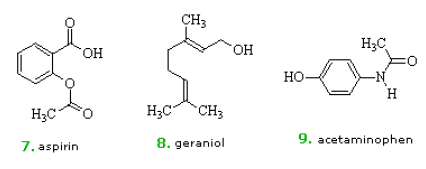 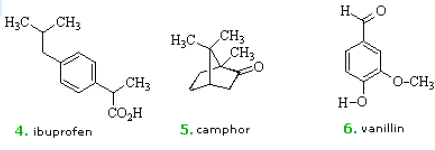 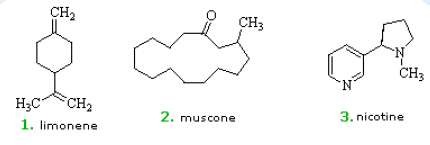 Functional GroupPropertiesStructural FormulaExampleFound inHydroxylPolar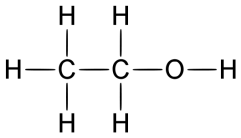 EthanolCarbohydrates, proteins, nucleic acids, lipidsCarbonylPolar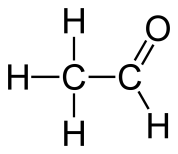 AcetaldehydeCarbohydrates, nucleic acidsCarboxylPolar, acidic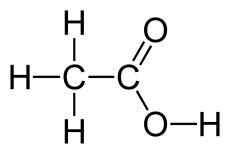 Acetic AcidProteins, lipidsAminoPolar, basic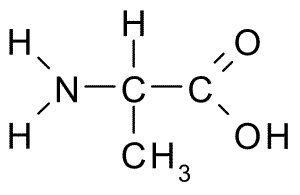 AlanineProteins, nucleic acidsSulfhydrylSlightly plolar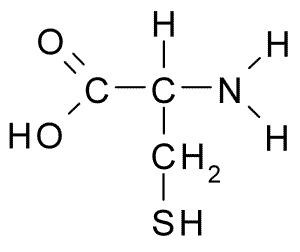 CysteineProteinsPhosphatePolar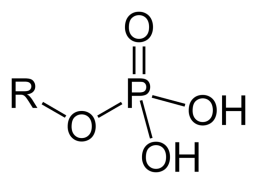 Glycerol PhosphateNucleic acids